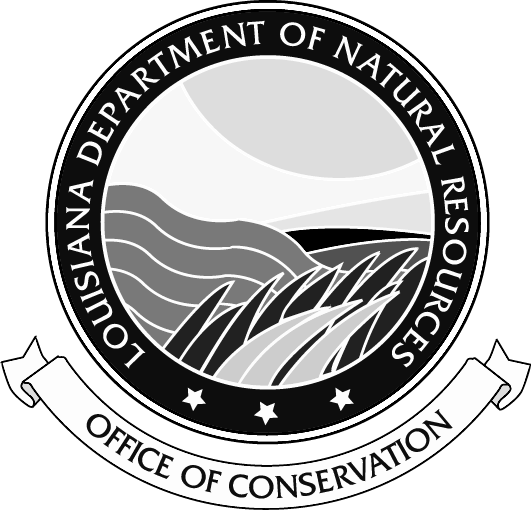 IMD-1 Request for Expedited Review   underground injection Control Program   Surface mining program: Permit No. ________________IMD-1 Request for Expedited Review   underground injection Control Program   Surface mining program: Permit No. ________________IMD-1 Request for Expedited Review   underground injection Control Program   Surface mining program: Permit No. ________________IMD-1 Request for Expedited Review   underground injection Control Program   Surface mining program: Permit No. ________________IMD-1 Request for Expedited Review   underground injection Control Program   Surface mining program: Permit No. ________________IMD-1 Request for Expedited Review   underground injection Control Program   Surface mining program: Permit No. ________________IMD-1 Request for Expedited Review   underground injection Control Program   Surface mining program: Permit No. ________________(For Office Use Only)DATE STAMP(For Office Use Only)DATE STAMP(For Office Use Only)DATE STAMP(For Office Use Only)DATE STAMP(For Office Use Only)DATE STAMP(For Office Use Only)DATE STAMP(For Office Use Only)DATE STAMPOPERATOR NAMEOPERATOR NAMEOPERATOR NAMEOPERATOR NAMEOPERATOR NAMEOPERATOR NAMEOPERATOR NAMEOPERATOR NAMEOPERATOR NAMEOPERATOR NAMEOPERATOR NAMEOPERATOR NAMEOPERATOR NAMEOPERATOR NAMEOPERATOR NAMEOPERATOR NAMEOPERATOR NAMEOPERATOR CODEOPERATOR CODEOPERATOR MAILING ADDRESSOPERATOR MAILING ADDRESSOPERATOR MAILING ADDRESSOPERATOR MAILING ADDRESSOPERATOR MAILING ADDRESSOPERATOR MAILING ADDRESSCITYCITYCITYCITYCITYSTATESTATESTATESTATESTATESTATEZIP CODEZIP CODECONTACT NAMECONTACT NAMECONTACT NAMECONTACT NAMECONTACT NAMECONTACT TELEPHONE NUMBERCONTACT TELEPHONE NUMBERCONTACT TELEPHONE NUMBERCONTACT TELEPHONE NUMBERCONTACT TELEPHONE NUMBERCONTACT TELEPHONE NUMBERCONTACT EMAIL ADDRESSCONTACT EMAIL ADDRESSCONTACT EMAIL ADDRESSCONTACT EMAIL ADDRESSCONTACT EMAIL ADDRESSCONTACT EMAIL ADDRESSCONTACT EMAIL ADDRESSCONTACT EMAIL ADDRESSWell DataWell DataWell DataWell DataWell DataWell DataWell DataWell DataWell DataWell DataWell DataWell DataWell DataWell DataWell DataWell DataWell DataWell DataWell Data  application/pERMIT Type 
	(CHECK THE APPROPRIATE BOX) 	   application/pERMIT Type 
	(CHECK THE APPROPRIATE BOX) 	   application/pERMIT Type 
	(CHECK THE APPROPRIATE BOX) 	   application/pERMIT Type 
	(CHECK THE APPROPRIATE BOX) 	   application/pERMIT Type 
	(CHECK THE APPROPRIATE BOX) 	   application/pERMIT Type 
	(CHECK THE APPROPRIATE BOX) 	   application/pERMIT Type 
	(CHECK THE APPROPRIATE BOX) 	    Class I   Class II SWD   Class II SWD   Class II SWD   Class II SWD   Class II SWD   Class II SWD   Class II EOR    Class II EOR    Class II EOR    Class II EOR    Class II EOR    Class II EOR    Class II EOR    Class II storage   Class II storage   Class II storage   Class II storage   Class II storage   Class II SWD Com   Class III   Class III   Class III   Class III   Class III   Class III   class v   class v   class v   class v   class v   class v   class v   work Permit   work Permit   work Permit   work Permit   work Permit   other___________________   other___________________   other___________________   other___________________   other___________________   other___________________   other___________________   other___________________   other___________________   other___________________   other___________________   other___________________   other___________________   other___________________WELL NAME AND NUMBERWELL NAME AND NUMBERWELL NAME AND NUMBERWELL NAME AND NUMBERWELL NAME AND NUMBERWELL NAME AND NUMBERWELL NAME AND NUMBERWELL NAME AND NUMBERWELL NAME AND NUMBERWELL NAME AND NUMBERWELL NAME AND NUMBERSERIAL NUMBERSERIAL NUMBERSERIAL NUMBERSERIAL NUMBERSERIAL NUMBERSERIAL NUMBERSERIAL NUMBERSERIAL NUMBER  APPLICATON/PERMIT NUMBER  APPLICATON/PERMIT NUMBER  APPLICATON/PERMIT NUMBER  APPLICATON/PERMIT NUMBER  APPLICATON/PERMIT NUMBER  APPLICATON/PERMIT NUMBER  APPLICATON/PERMIT NUMBER  APPLICATON/PERMIT NUMBER  APPLICATON/PERMIT NUMBER  APPLICATON/PERMIT NUMBER  APPLICATON/PERMIT NUMBERCAVERN CODE CAVERN CODE CAVERN CODE CAVERN CODE CAVERN CODE CAVERN CODE CAVERN CODE CAVERN CODE FIELD NAMEFIELD NAMEFIELD NAMEFIELD NAMEFIELD NAMEFIELD NAMEFIELD NAMEFIELD NAMEFIELD NUMBERFIELD NUMBERFIELD NUMBERFIELD NUMBERSECSECSECSECTWNTWNRNGPARISH NAMEPARISH NAMEPARISH NAMEPARISH NAMEPARISH NAMEPARISH NAMEPARISH NAMEPARISH NAMEPARISH CODEPARISH CODEPARISH CODEPARISH CODEPARISH CODEPARISH CODEPARISH CODEPARISH CODEPARISH CODEPARISH CODEPARISH CODEDescription of Expedited Review RequestDescription of Expedited Review RequestDescription of Expedited Review RequestDescription of Expedited Review RequestDescription of Expedited Review RequestDescription of Expedited Review RequestDescription of Expedited Review RequestDescription of Expedited Review RequestDescription of Expedited Review RequestDescription of Expedited Review RequestDescription of Expedited Review RequestDescription of Expedited Review RequestDescription of Expedited Review RequestDescription of Expedited Review RequestDescription of Expedited Review RequestDescription of Expedited Review RequestDescription of Expedited Review RequestDescription of Expedited Review RequestDescription of Expedited Review RequestDATE PERMIT APPLICATION SUBMITTED TO IMDDATE PERMIT APPLICATION SUBMITTED TO IMDDATE PERMIT APPLICATION SUBMITTED TO IMDDATE PERMIT APPLICATION SUBMITTED TO IMDREQUESTED DATE FOR PERMIT ISSUANCEREQUESTED DATE FOR PERMIT ISSUANCEREQUESTED DATE FOR PERMIT ISSUANCEREQUESTED DATE FOR PERMIT ISSUANCEMAXIMUM AMOUNT APPLICANT IS WILLING TO PAYMAXIMUM AMOUNT APPLICANT IS WILLING TO PAYMAXIMUM AMOUNT APPLICANT IS WILLING TO PAYMAXIMUM AMOUNT APPLICANT IS WILLING TO PAYPRINT NAMEPRINT NAMEPRINT NAMEPRINT NAMEPRINT NAMEPRINT NAMEPRINT NAMEPRINT TITLEPRINT TITLEPRINT TITLEPRINT TITLEPRINT TITLEPRINT TITLEPRINT TITLEPRINT TITLEPRINT TITLEPRINT TITLEPRINT TITLEPRINT TITLESIGNATURESIGNATURESIGNATURESIGNATURESIGNATURESIGNATURESIGNATUREDATEDATEDATEDATEDATEDATEDATEDATEDATEDATEDATEDATEOFFICE USE ONLY:OFFICE USE ONLY:OFFICE USE ONLY:OFFICE USE ONLY:OFFICE USE ONLY:OFFICE USE ONLY:OFFICE USE ONLY:OFFICE USE ONLY:OFFICE USE ONLY:OFFICE USE ONLY:OFFICE USE ONLY:OFFICE USE ONLY:OFFICE USE ONLY:OFFICE USE ONLY:OFFICE USE ONLY:OFFICE USE ONLY:OFFICE USE ONLY:OFFICE USE ONLY:OFFICE USE ONLY:ESTIMATED # HOURS TO COMPLETE REVIEWESTIMATED # HOURS TO COMPLETE REVIEWESTIMATED # HOURS TO COMPLETE REVIEWCOMMENTS:COMMENTS:COMMENTS:COMMENTS:COMMENTS:COMMENTS:COMMENTS:COMMENTS:COMMENTS:COMMENTS:ESTIMATED COSTESTIMATED COSTESTIMATED DATE OF COMPLETIONESTIMATED DATE OF COMPLETIONSUFFICIENT WORK FORCE AVAILABLE?SUFFICIENT WORK FORCE AVAILABLE?SUFFICIENT WORK FORCE AVAILABLE?SUFFICIENT WORK FORCE AVAILABLE?SUFFICIENT WORK FORCE AVAILABLE?SUFFICIENT WORK FORCE AVAILABLE?SUFFICIENT WORK FORCE AVAILABLE?SUFFICIENT WORK FORCE AVAILABLE?SUFFICIENT WORK FORCE AVAILABLE?IF NOT, EXPECTED DATE PERSONNEL AVAILABLE FOR REVIEWIF NOT, EXPECTED DATE PERSONNEL AVAILABLE FOR REVIEWIF NOT, EXPECTED DATE PERSONNEL AVAILABLE FOR REVIEWIF NOT, EXPECTED DATE PERSONNEL AVAILABLE FOR REVIEWIF NOT, EXPECTED DATE PERSONNEL AVAILABLE FOR REVIEWIF NOT, EXPECTED DATE PERSONNEL AVAILABLE FOR REVIEWIF NOT, EXPECTED DATE PERSONNEL AVAILABLE FOR REVIEWIF NOT, EXPECTED DATE PERSONNEL AVAILABLE FOR REVIEWIF NOT, EXPECTED DATE PERSONNEL AVAILABLE FOR REVIEWDOES APPLICANT HAVE OUTSTANDING FEES OR PENALTIES?DOES APPLICANT HAVE OUTSTANDING FEES OR PENALTIES?DOES APPLICANT HAVE OUTSTANDING FEES OR PENALTIES?DOES APPLICANT HAVE OUTSTANDING FEES OR PENALTIES?DOES APPLICANT HAVE OUTSTANDING FEES OR PENALTIES?DOES APPLICANT HAVE OUTSTANDING FEES OR PENALTIES?DOES APPLICANT HAVE OUTSTANDING FEES OR PENALTIES?DOES APPLICANT HAVE OUTSTANDING FEES OR PENALTIES?DOES APPLICANT HAVE OUTSTANDING FEES OR PENALTIES?YESYESYESNONONONO